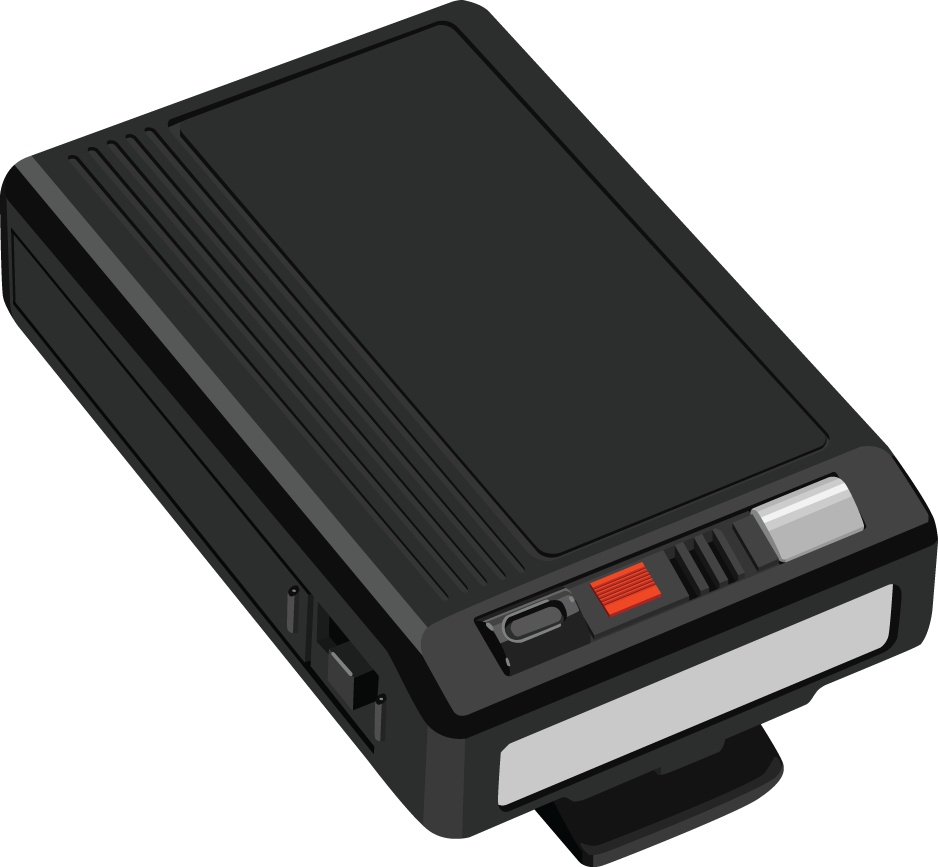 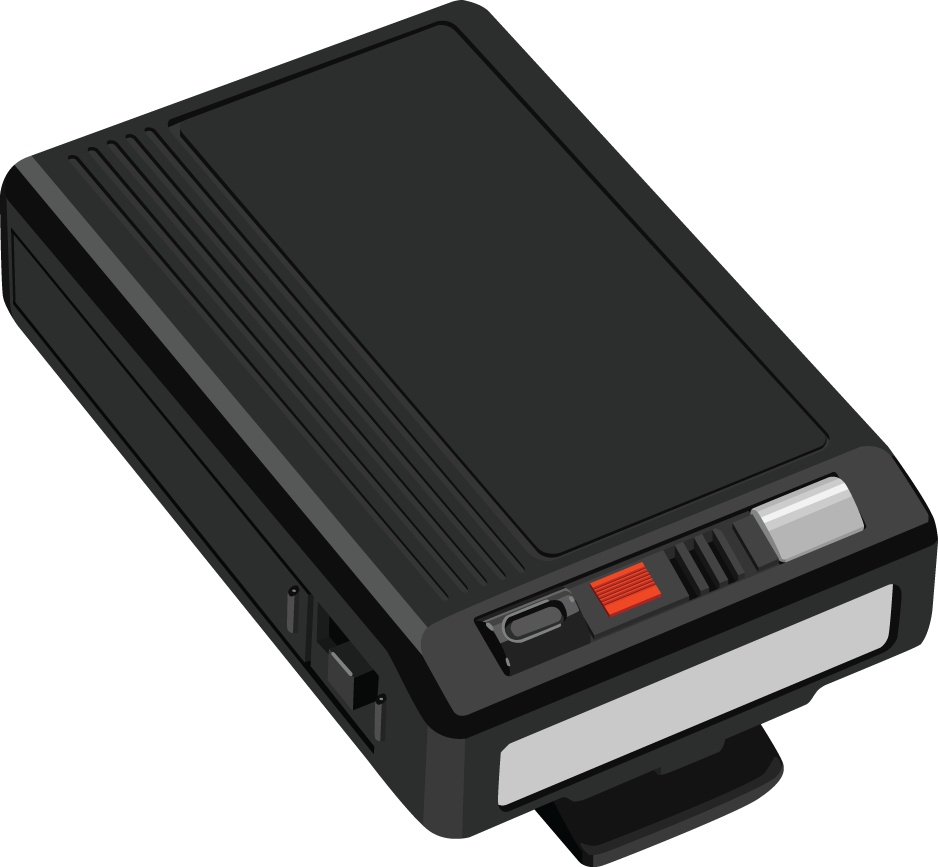 The Pager is a great tool that allows you to get in touch with anyone else who uses D2L.  The Pager works almost like an instant messenger where you can send another user a page and they can respond back to you using the Pager tool.  1. Login to D2L (https://online.brazosport.edu).2. Click the  Message alerts icon above the navbar on right-hand side of the page (1) and then select Pager (2).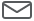 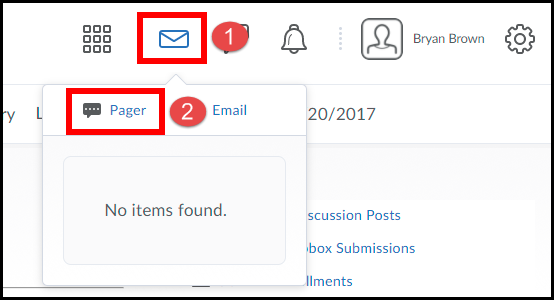 3. Click on the Classlist tab.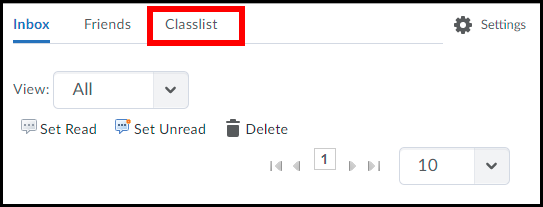 4. Select the User(s) you want to send a message to (1) and click on the Message icon (2).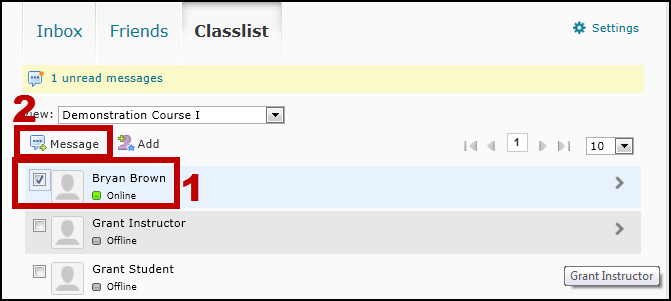 5. Enter in your message (1) and click the Save button (2).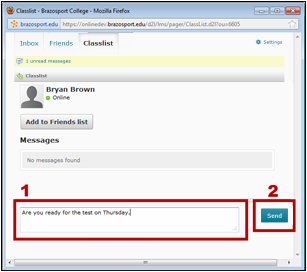 6. All pager messages between you and selected user(s) will be displayed here.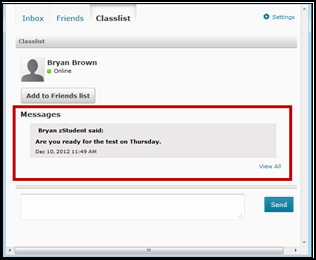 7. If you hear a beeping sound upon logging into D2L it probably means you have a new pager message. Click on the Messages alerts icon  to check your page messages. 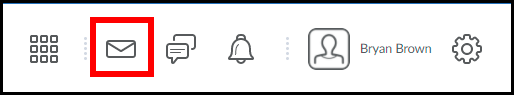 